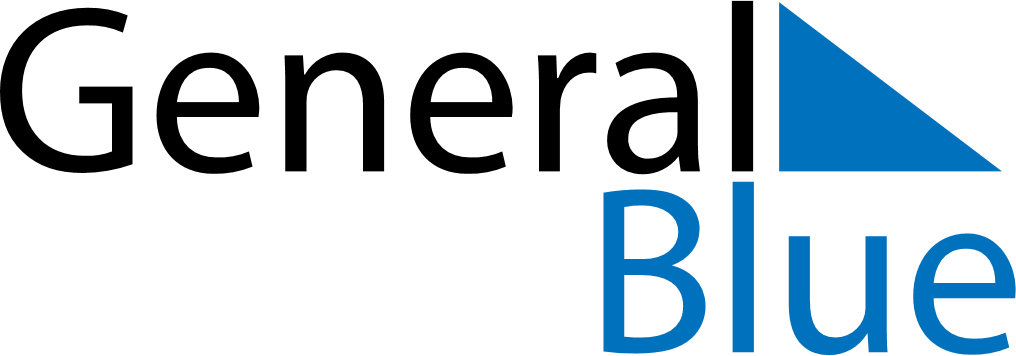 October 2026October 2026October 2026October 2026October 2026October 2026UkraineUkraineUkraineUkraineUkraineUkraineSundayMondayTuesdayWednesdayThursdayFridaySaturday1234567891011121314151617Defender of Ukraine Day1819202122232425262728293031NOTES